TƯ NHIÊN VÀ XÃ HỘI 3 – CHÂN TRỜI SÁNG TẠOCHỦ ĐỀ: GIA ĐÌNHBÀI 1: HỌ NỘI, HỌ NGOẠIA. TRẮC NGHIỆM1. NHẬN BIẾT ( 15 câu)Câu 1: Mẹ của bố em gọi là gì?A. Bà ngoạiB. Bà nộiC. Ông ngoạiD.  Ông nộiCâu 2: Mẹ của mẹ em gọi là gì?A. Bà ngoạiB. Bà nộiC. Ông ngoạiD.  Ông nộiCâu 3: Bố của bố em gọi là gì?A. Bà ngoạiB. Bà nộiC. Ông ngoạiD.  Ông nội Câu 4: Bố của mẹ em gọi là gì?A. Bà ngoạiB. Bà nộiC. Ông ngoạiD.  Ông nộiCâu 5: Em trai của mẹ em gọi là gì?A. CậuB. ChúC. BácD. MợCâu 6: Ông, bà, anh chị em của bố và con cái của họ thuộc bên?A. Họ nộiB. Họ ngoạiC. Thuộc cả hai họD. Không thuộn họ nào cảCâu 7: Ông, bà, anh chị em của mẹ và con cái của họ thuộc bên?A. Họ nộiB. Họ ngoạiC. Thuộc cả hai họD. Không thuộn họ nào cảCâu 8: Em trai của bố em gọi là gì?A. ChúB. CậuC. BácD. MợCâu 9: Anh chị của bố em gọi là gì?A. ChúB. CậuC. BácD. Mợ Câu 10: Bố em là gì của mẹ em?A. BốB. VợC. ChồngD. Em gáiCâu 11: Mẹ em là gì của bố em?A. MẹB. VợC. ChồngD. Em gáiCâu 12: Em gái của bố em gọi là gì?A. CôB. CậuC. ChúD. DìCâu 13: Em gái của mẹ em gọi là gì?A. CôB. CậuC. ChúD. Dì Câu 14: Bà nội là ai?A. Mẹ của mẹB. Mẹ của bốC. Bố của mẹD. Bố của bố	Câu 15: Ông ngoại là ai?A. Mẹ của mẹB. Mẹ của bốC. Bố của mẹD. Bố của bố  2. THÔNG HIỂU (15 câu)Câu 1: Ai là người lớn nhất trong gia đình của em?A. Ông nộiB. Bố C. MẹD.  Anh trai của emCâu 2: Ai là người bé nhất trong gia đình của em?A. Bà ngoạiB. Mẹ C. BốD.  Em gái của emCâu 3: Ai là người ngang hàng với bố em ở trong nhà?A. Ông nộiB. Ông ngoạiC. MẹD. Em trai của emCâu 4: Ai là người ngang hàng với mẹ em ở trong nhà?A. CậuB. Bà ngoạiC. Ông ngoạiD. Em gái của emCâu 5: Ai là người ngang hàng với em ở trong nhà?A. Ông nộiB. Ông ngoạiC. ChúD. Em gái của emCâu 6: Chú em gọi bố của em là gì?A. Anh traiB. Chị gáiC. Em traiD. Em  gáiCâu 7: Bố của em gọi cậu của em là gì?A. Chị gáiB. Em vợC. Em dâuD. Anh rểCâu 8: Mẹ của em gọi chú của em là gì?A. Chị gáiB. Em chồngC. Em dâuD. Anh rể Câu 9: Em gọi vợ em trai của bố là gì?A. MợB. ThímC. CậuD. ChúCâu 10: Em gọi vợ em trai của mẹ là gì?A. MợB. ThímC. CậuD. Chú Câu 11: Em gọi vợ(chồng) anh trai (chị gái) của bố (mẹ) là gì?A. AnhB. CậuC. BácD. Chú Câu 12: Con của bố mẹ là gì của em?A. Anh (chị, em)B. BácC. Cậu, mợD. Chú, thímCâu 13: Em rể của mẹ em gọi là gì? A. Anh traiB. ChúC. CậuD. BácCâu 14: Chị gái của bố em gọi là gì?A. Anh traiB. ChúC. CậuD. Bác Câu 15: Ai sẽ gọi mẹ của em là chị gái?A. CậuB. DìC. ChúD. Cả A và B3. VẬN DỤNG (15 câu)Câu 1: Ở mỗi vùng miền Việt Nam chúng ta đều có những cách gọi tên khác nhau. Vậy ở những vùng khác các bạn  còn gọi bố là gì?A. BaB. ChaC. TíaD. Tất cả đáp án trênCâu 2: Trong gia đình của em, ngoài ông, bà, bố, mẹ em còn có những người thân khác có quan hệ huyết thống như Bác, cậu, chú, dì…. Vậy những người thân này của em gọi chung là gì?A. Họ nộiB. Họ ngoạiC. Họ hàngD. Cả A và BCâu 3: Khi em về nhà gặp tất cả thành viên trong gia đình em sẽ chào như thế nào?A. Nhìn thấy ai trước thì chào trướcB. Chào từ trên xuống dưới ông , bà, bố, mẹC. Chào từ dưới lên trên mẹ, bố, bà, ôngD. Không chào ai cả đi thẳng vào phòngCâu 4: Ở mỗi vùng miền Việt Nam chúng ta đều có những cách gọi tên khác nhau. Vậy ở những vùng khác các bạn  còn gọi mẹ là gì?A. MáB. UC. BầmD. Tất cả đáp án trênCâu 5: Em sẽ làm gì khi gặp họ hàng của em trên đường?A. Chào hỏi lễ phépB. Đi qua không làm gì cảC. Đòi sang nhà người thân chơiD. Rủ bạn bè sang nhà người thân đùa nghịchCâu 6: Em sẽ cư xử như thế nào khi gặp ông bà bố mẹ?A. Lễ phép, tôn trọngB. Kiêm tốn, thật thàC. Hỗn láoD. Tự ti, tự hàoCâu 7: Trong gia đình em, ông bà nội không chỉ có một đứa con là bố của em, vậy  đâu là cách  gọi anh chị em của bố?A. BácB. ChúC. CôD. Tất cả cách gọi trên đều đúng tùy vào từng trường hợpCâu 8: Mẹ của em có nhiều anh chị em, vậy đâu không phải cách gọi anh chi em của mẹ em?A. CậuB. MợC. ThímD. DìCâu 9: Ai không phải ở bên nội của em?A. DượngB. ChúC. CôD. BácCâu 10: Khi có họ hàng ở quê của em lên nhà em chơi, em không được cư sử như thế nào?A. Niềm nởB. Kính trọngC. Thờ ơD. Lễ phépCâu 11: Ông bà, bố mẹ của em cần đối  xử với em như thế nào?A. Yêu thươngB. Dạy bảo những điều tốtC. Quan tâm, chăm sócD. Tất cả ý trênCâu 12: Đâu là ý kiến đúng trong các ý kiến dưới đây?A. Ông bà không cần quan tâm đến con cháu của mìnhB. Bố, mẹ cần dạy bảo con cái cùng với thầy cô trong trườngC. Bố mẹ chỉ cần đưa con đến trường đúng giờ còn đâu để cô giáo dạyD. Đáp án khácCâu 13: Đâu là ý kiến sai trong các ý kiến dưới đây?A. Em phải gọi em trai của mẹ là cậuB. Em phải gọi em gái của mẹ là dìC. Em phải gọi vợ anh trai của bố là thímD. Em phải gọi em gái của bố là côCâu 14: Đâu là câu trả lời đúng trong các câu dưới đây?Hãy điền vào chỗ trống:Em phải gọi mẹ của bố là …, gọi bố của mẹ là….A. Bà nội, ông ngoạiB. Bà ngoại, ông nộiC. Bác, chúD. Ông nội, bà ngoại Câu 15: Ông bà, bố mẹ của em không nên ứng xử với em như thế nào?A. Yêu thươngB. Thờ ơ, mặc kệ muốn làm gì thì làmC. Dạy bảo những điều tốtD. Quan tâm, chăm sóc4. VẬN DỤNG CAO ( 5 câu)Câu 1: Hãy điền vào chỗ trống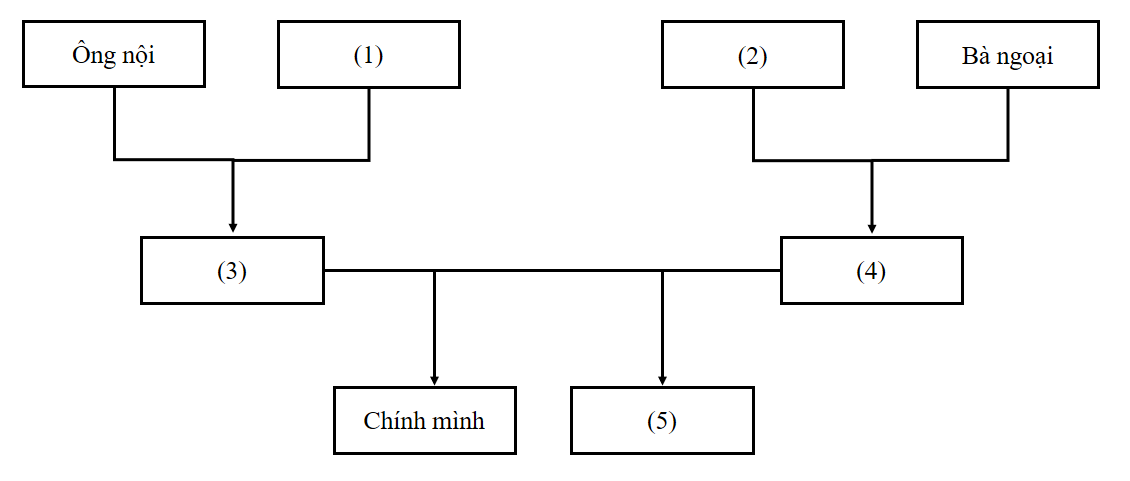 Chỗ trống (1) và (2) em sẽ lần lượt các ô này như này?A. Bà nội, ông ngoạiB. Bà nội, bà ngoạiC. Ông ngoại, bà nộiD. Bà ngoại, ông ngoại Câu 2: Những ai dưới đây thuộc họ nội của em(1) Chị dâu của mẹ(2) Cậu(3) Dì(4) Chú(5) Cô(6) Bố của mẹ(7) Mẹ của bốA. 3B. 4C. 5D. 6Câu 3: Hãy điền vào chỗ trốngEm sẽ điền ai vào ô số 5A. Anh, chị của bốB. Cậu, mợ của emC. Chú, thím của emD. Anh, chị của em Câu 4: Hãy điền vào chỗ trốngHãy điền lần lượt vào ô trống thứ (3) và (4)A. Bố, mẹ B. Mẹ, bốC. Cậu, mợD. Cô, chúCâu 5: Những ai dưới đây thuộc họ ngoại của em?(1) Chị gái của mẹ(2) Em trai của bố(3) Em dâu của bố(4) Mợ(5) Thím(6) Bố của mẹ(7) Mẹ của bốA. 6B. 5C. 4D. 3B. ĐÁP ÁN1. NHẬN BIẾT2. THÔNG HIỂU3. VẬN DỤNG4. VẬN DỤNG CAO1 – B2 – A3 – D4 – C5 – A6 – A 7 – B 8 – A9 – C10 – C 11 – B12 – A  13 – D 14 – B 15 – C1 – A2 – D3 – C4 – A5 – D6 – A7 – B 8 – B9 – B  10 – A 11 – C 12 – A 13 – B14 – D 15 – D 1 – D2 – C3 – B4 – D5 – A6 – A7 – D8 – C9 – A10 – C11 – D12 – B  13 – C 14 – A 15 – B 1 – A2 – B3 – D4 – A5 – C